Приложение № 2Приложение № З к Административному регламенту Министерства внутренних дел Российской Федерации по предоставлению государственной услуги по 	регистрационному учету краждан Российской Федерации по месту пребывания и по мелу жительства в пределах Российской Федерации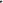 Форма ЗСВИДЕТЕЛЬСТВО о регистрации по месту пребывания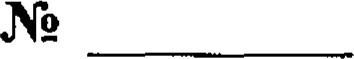 Выдано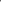 аул. кишлак, улица, дом, корпус, квартира) на срок с	по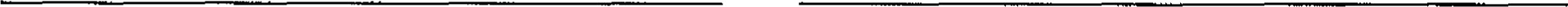 Свидетельство выдано к документу, удостоверяющему јшчность вид дата выдачи « 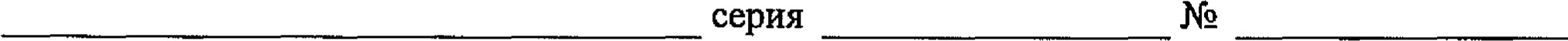 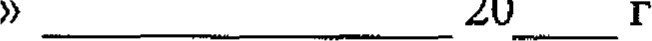 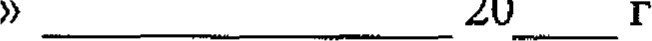 (наименование органа, учреждения, выдавшего документ)Начальник (руководитель) органа регистрационного учета	(подпись)	(фамилия)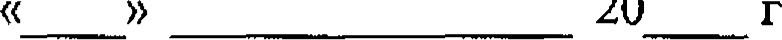 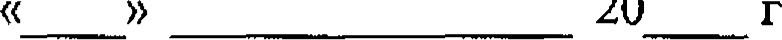 (Фамилия, имя, отчество (при наличии), дата и место рождения)о том, что оф) зарегистрирован(а) по месту пребывания по адресу;(республика, край, область, округ. район, город. поселок. ссло, деревня